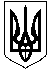 ГАЛИЦИНІВСЬКА  СІЛЬСЬКА РАДАВІТОВСЬКОГО  РАЙОНУ МИКОЛАЇВСЬКОЇ  ОБЛАСТІР І Ш Е Н Н ЯВід  23 грудня   2020   року  №21                       ІІІ  сесія   VІІІ  скликання с. Галицинове  Про  затвердження  програми захисту населення і територій від надзвичайних ситуацій техногенного та природного характеру на території Галицинівської сільської ради на 2021рікВідповідно  до    вимог  пункту  22 статті  26  Закону  України “ Про  місцеве  самоврядування  в  Україні ”  та статті 91 Бюджетного  Кодексу,  сільська  рада                                 В И Р І Ш И Л А:    Затвердити  “ Програму Захисту населення і територій від надзвичайних ситуацій техногенного та природного характеру на території Галицинівської сільської ради на 2021 рік ” /додається/.Доручити фінансовому відділу  затвердити паспорт Програми            “ Програма Захисту населення і територій від надзвичайних ситуацій техногенного та природного характеру на території Галицинівської сільської ради на 2021 рік ” /додається / .Зняти з контролю з 01.01.2021 року, як таке, що виконане рішення  сільської ради  № 12 від 20.12.2019 року “ Про затвердження Програми запобігання та реагування на надзвичайні ситуації техногенного і природного характеру на території Галицинівської сільської ради   на 2020 рік ”.Контроль за виконанням цього рішення покласти на постійну комісію з питань фінансів, бюджету, планування соціально-економічного розвитку, інвестицій та житлово – комунального господарства                             Сільський голова                         І. НАЗАР                                                                                                                                        ЗАТВЕРДЖЕНО                       рішенням сільської ради                       від 23.12. 2020 року № 21ПРОГРАМАЗахисту населення і територій від надзвичайних ситуацій техногенного та природного характеру на території Галицинівської сільської ради на 2021 рікІ. ОБҐРУНТУВАННЯ НЕОБХІДНОСТІ ПРОГРАМИ	Програма (далі – Програма) запобігання та реагування на надзвичайні ситуації техногенного та природного характеру спрямована на реалізацію державної політики у сфері охорони навколишнього природного середовища, використання природних ресурсів, створення безпечних умов життєдіяльності всіх верств  та вікових груп населення ради. Основним принципом Програми є дотримання як загальнодержавних так і місцевих інтересів, що досягається шляхом формування системи взаємоузгоджених заходів органів виконавчої влади, місцевого самоврядування, спрямованих на розв’язання проблеми попередження та ліквідації наслідків надзвичайних ситуацій, відшкодування завданих збитків, зменшення впливу причин і факторів розвитку руйнівних процесів.Правовою основою Програми є Закони України та Постанови Кабінету Міністрів України.	Аналіз природних процесів за минулі роки свідчить, що в ради мають місце екстремальні метеорологічні явища (сильні вітри, град, зливи, повені, обледеніння ліній електропередач), які можуть спричинити надзвичайні ситуації місцевого рівня. В окремих випадках вони набувають масштабного характеру і завдають значних збитків господарству, населенню та ради в цілому. Крім того, є низка факторів, які сприяють виникненню надзвичайних ситуацій техногенного характеру. До них належать: недотримання правил пожежної безпеки і техніки безпеки на виробництві та в побуті, недостатнє матеріально-технічне забезпечення та впровадження заходів щодо запобігання небезпечним техногенним явищам, незадовільний стан внутрішньогосподарських меліоративних каналів та споруд, який перебуває у вкрай занедбаному стані і потребує відновлення, тощо. 	Одним з головних і невід’ємних елементів захисту держави є забезпечення охорони та оборони об’єктів інфраструктури та потенційно небезпечних об’єктів, розташованих на території громади, створення системи захисту населення і територій від надзвичайних ситуацій техногенного, природного та воєнного характеру.          Для ліквідації наслідків надзвичайних ситуацій, які можуть виникнути на території сільської ради  у мирний час та особливий період, створюються місцеві матеріально-технічні резерви. Якщо проаналізувати стан накопичення матеріального резерву, то реальні запаси матеріальних цінностей відсутні.ІІ. МЕТА ТА ОСНОВНІ НАПРЯМКИ ПРОГРАМИ Основною метою програми є:своєчасне та якісне проведення невідкладних відновлювальних робіт і заходів, спрямованих на запобігання, ліквідацію надзвичайних ситуацій та їх наслідків;створення, зберігання і використання матеріальних резервів для попередження,  запобігання, ліквідації надзвичайних ситуацій та їх наслідків.інформаційно-аналітичне забезпечення процесів підготовки, прийняття та контролю за виконанням рішень з питань надзвичайних ситуацій, ефективного реагування на них та забезпечення збереження життя, здоров’я людей і матеріальних цінностей.удосконалення системи підготовки керівного складу цивільної оборони та населення з питань цивільної оборони.розвиток систем зв’язку, оповіщення та інформатизації з питань попередження виникнення та ліквідації наслідків надзвичайних ситуацій (подій)проведення запобіжних заходів-обвалування, облаштування допоміжних канав водовідведення в населених пунктах, в яких є потенціальна загроза підтоплення;відновлення та забезпечення проїзду на дорогах та пішохідних зонах, що пролягають на території сільської ради в період снігопадів та ожеледиці;поетапне відшкодування збитків особам, які постраждали від надзвичайних ситуацій, стихійного лиха за рахунок коштів місцевого бюджету;проведення інформаційно-роз’яснювальної, пропагандистської роботи серед жінок і чоловіків, зокрема серед підлітків, молоді та соціально незахищених верств населення;виконання заходів із запобігання виникнення епідеміологічної ситуації на території Галицинівської сільської ради;забезпечення вразливих груп населення засобами індивідуального захисту;дезінфекційна обробка територій громадських місць.ІІІ .  РЕЗУЛЬТАТИ РЕАЛІЗАЦІЇ ПРОГРАМИРеалізація основних завдань Програми дасть змогу захистити населення і територію сільської ради, запобігти виникненню надзвичайних ситуацій та подій, мінімізувати наслідки надзвичайних ситуацій, покращити стан техногенної безпеки об’єктів, терміново реагувати на надзвичайні ситуації техногенного та природного характеру, захищати навколишнє природне середовище та локалізовувати зони впливу шкідливих і небезпечних факторів, що виникають під час аварій та катастроф. Внаслідок підвищення фахового рівня посадових осіб об’єктів, покращення організації аварійно-рятувальних робіт та технічного дооснащення , розвитку матеріальної бази, буде забезпечено повний обсяг заходів по реагуванню і попередженню надзвичайних ситуацій та подій на території сільської ради.поліпшення захисту життя та здоров’я жінок і чоловіків  покращення екологічного стану території. поліпшення соціальної та економічної ситуації в сільській раді. проведення першочергових робіт по запобіганню та ліквідації надзвичайних ситуацій в максимально короткі строки з меншими затратами. зменшенню ризику виникнення надзвичайних ситуацій, пожеж та досягнення гарантованого рівня захисту населення і територій від їх наслідків;  зменшенню кількості постраждалого населення всіх вікових груп  та загиблих людей від надзвичайних ситуацій; організації забезпечення профілактики загибелі жінок і чоловіків та виникнення надзвичайних ситуацій та пожеж IV. ФІНАНСОВЕ ЗАБЕЗПЕЧЕННЯ ПРОГРАМИДана програма фінансується за рахунок доходів бюджету сільської ради, що не враховуються при визначення між бюджетних трансфертів, коштів бюджету розвитку;  інших надходжень, що не суперечать діючому законодавству. Кошти на проведення заходів використовуються в межах затверджених асигнувань.________________________________________________________________